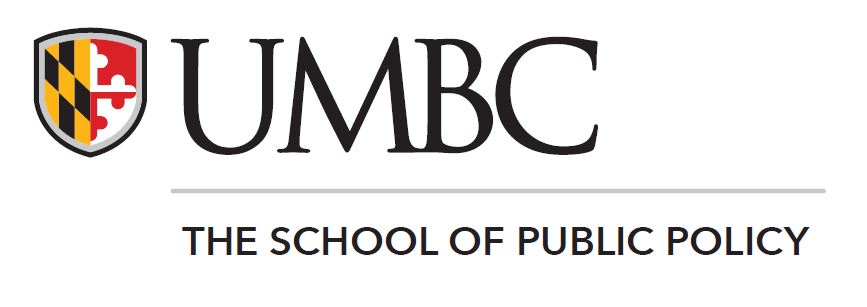 The Judith Shinogle Award Lecture 
with Erin DorrienThursday, November 7, 2019
4:30-6:30 p.m.
Albin O. Kuhn Library Gallery
Reception immediately following the lecture. “The Affordable Care Act’s Contraception Coverage Requirement and the Impact on the Unintended Pregnancy Rate”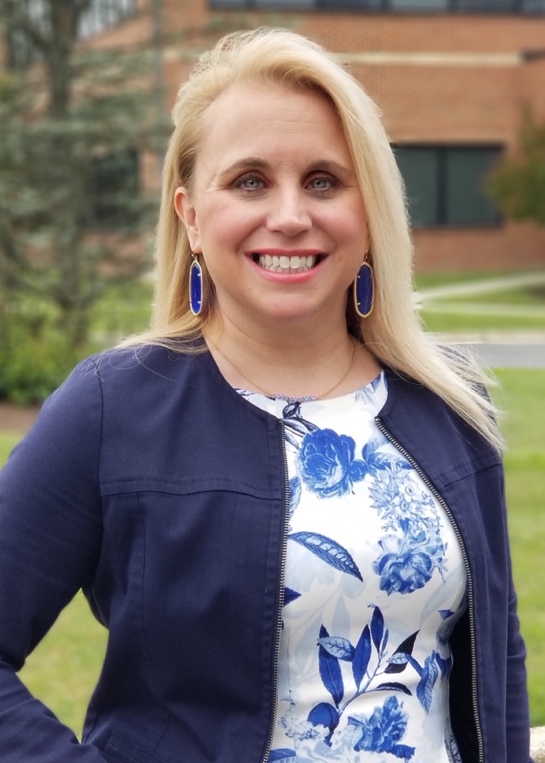 Erin Dorrien is Director for Policy at the Maryland Hospital Association (MHA), the state’s primary advocate for Maryland’s hospitals and health systems. In this role she is instrumental in the development of MHA’s workforce and capacity strategies, including developing an approach to quantify the need for behavioral health services in the community. Erin also supports MHA’s strategies to increase physician and community engagement in support of Maryland’s unique Total Cost of Care Model.Prior to joining MHA, Erin served as the Chief of Government and Public Affairs for the Maryland Health Care Commission. There she shepherded legislation through the General Assembly that modernized oversight of cardiac interventions including cardiac surgery to improve quality and patient safety, convening multiple stakeholder work groups and special projects around rural healthcare delivery, physician self-referral, step therapy, and palliative care. She also held positions with the Department of Legislative Services, where she served as the lead staff to the House Appropriations Committee on matters related to health and human services. Erin holds a Master of Public Policy with a concentration in Health Policy from the Rockefeller College of Public Affairs & Policy at the University at Albany and a Bachelor of Arts from the University of Maryland. She is currently working on a Ph.D. in public policy at the University of Maryland, Baltimore County. 